Distretto Scolastico n. 15LICEO SCIENTIFICO STATALE	“E. Fermi” COSENZA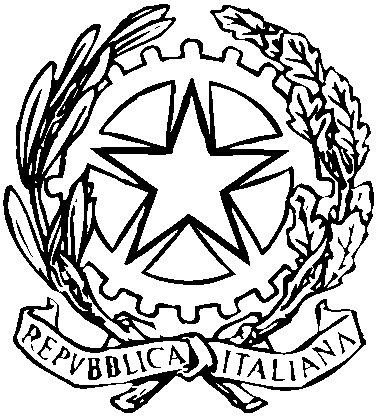 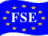 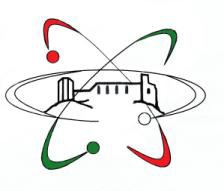 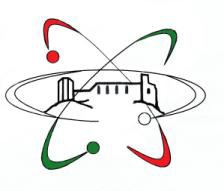 Liceo sede di progetti cofinanziati dal Fondo sociale EuropeoPIANO DI LAVORO INDIVIDUALEarticolato secondo le Indicazioni Nazionali per i percorsi liceali (art.10, comma 3, DPR 15 marzo 2010, n.89)Prof. GIORGIO       USSIA			  Disciplina  MATEMATICA			 Asse  SCIENTIFICO		         Classe  QUINTA	Fa.s. 2016-2017ANALISI DELLA SITUAZIONE DI PARTENZA  Si fa riferimento all’analisi della situazione di partenza concordata nel consiglio di classe ultimo con le seguenti precisazioni ……La  preparazione    risulta  nel  complesso   buonaIl  comportamento   vivace   ma  correttoMostrano  senso  di  responsabilità  ed  impegno  serioEvidenziano   ottime  capacità  le  conoscenze…..acquisite  sono    soddisfacentiCOMPETENZE CHIAVE DI CITTADINANZA - TRASVERSALISi illustra/no di seguito la /le UDA  AD INTEGRAZIONE/AMPLIAMENTO DEI PERCORSI formativi individuati dalla programmazione dipartimentale di riferimento.N.B.Il presente piano di lavoro fa riferimento al piano di lavoro diparmentale di appartenenza e al piano di lavoro del proprio C.d.CN.B.Il presente piano di lavoro fa riferimento al piano di lavoro diparmentale di appartenenza e al piano di lavoro del proprio N.B.Il presente piano di lavoro fa riferimento al piano di lavoro dipartimentale di appartenenza e al piano di lavoro del proprio C.d.Cl.AMBITO DI RIFERIMENTOCOMPETENZE CHIAVEGLI STUDENTI DEVONO ESSERE CAPACI DI:Costruzione del séImparare a imparare ProgettareOrganizzare e gestire il proprio apprendimento. Utilizzare un proprio metodo di studio e di lavoro.Elaborare e realizzare attività seguendo la logica della progettazione.Relazione con gli altriComunicare Collaborare/partecipareComprendere e rappresentare testi e messaggi di genere e di complessità diversi, formulati con linguaggi e supporti diversi.Lavorare, interagire con gli altri in precise e specifiche attività collettive.Rapporto con la realtà naturale e socialeRisolvere problemi Individuare collegamenti e relazioni Acquisire/interpretare l’informazione ricevutaComprendere, interpretare ed intervenire in modo personale negli eventi del mondo. Costruire conoscenze significative e dotate di senso.Esplicitare giudizi critici distinguendo i fatti dalle operazioni, gli eventi dalle congetture, le cause dagli effetti.COMPETENZE SPECIFICHEABILITA’CONOSCENZE(programmatiche in riferimento ai contenuti della U.D.A)METODOLOGIE E STRUMENTIVERIFICA E VALUTAZIONECOMPETENZEdi basematurare  interesse  per la  disciplinaleggere,comprendere ed interpretare  un testo o un problemapadroneggiare  gli strumenti  del  calcolo algebricoformulare  ipotesi  per  la  risoluzione di  problemi  analiticisaper  stabilire  nessi   tra  calcolo e  graficoSaper  riconoscere  una  funzioneSaper  leggere  il  grafico diuna  funzioneCalcolare  il dominio  di una  funzionrSaper  calcolare  semplici  limitiSaper  riconoscere  dal grafico  della funzione  illimite  esaminatoSaper  calcolare  la  derivata  diuna  funzione  elementareSaper  applicare  le  regole  di  derivazioneSaper  tracciare  il grafico  di  una  funzioneSaper  calcolare  semplici integrali Si confermano i contenuti previsti dal piano di lavoro dipartimentaleSi confermano le tipologiepreviste dal piano di lavoro dipartimentale con  Si confermano le tipologiepreviste dalla  dipartimentale Si fa riferimento al curriculo verticale   per assi .